Biodata PenulisRiwayat pekerjaan/profesi (10 tahun terakhir): 2006–kini: Tenaga Teknis Balai Bahasa Jawa Timur2006–2011: Redaktur Tabloid Memo 1998–2006: Jurnalis Harian Memorandum Riwayat Pendidikan Tinggi dan Tahun Belajar: S-2: Ilmu Sastra Universitas Gadjah Mada (2010—2014) S-1: Sastra Indonesia Universitas Airlangga Surabaya (1994—2002) Judul Buku dan Tahun Terbit (10 Tahun Terakhir): Antologi Geguritan Gebyar Kasusastran (2016)Katalog Naskah Kuno Jawa Timur (2016)Taman Kata di Halaman Bahasa (2014)Tasbih Hijau Bumi (2013)Munajat Buaya Darat (2012) Dara Campur Marda, Antologi Sastra Madura Modern (2011)Hubbu (2007) Judul Penelitian dan Tahun Terbit (10 tahun terakhir): “Ilustrasi dalam Serat Sindujoyo”, Jurnal Masyarakat dan Kebudayaan LIPI (2016)Perbandingan Antologi Cerpen Batu-batu Setan karya M. Fudoli Zaini dan Lukisan Kaligrafi karya A Mustofa Bisri”, dalam Atavisme , Jurnal Ilmiah Kajian Sastra, Vol. 18. No.2 Edisi Desember 2015. E-ISSN:  2477-0000; p-ISSN 1410-900X (2015) “Ada Apa dengan Ayat-ayat Cinta, Kajian Formula Pemenuhan Selera”, dalam Jentera, Jurnal Ilmiah (Badan Pengembangan dan Pembinaan Bahasa), Vol . 4, No. 2, edisi Juli 2015“Aspek-aspek Penyaduran dalam Naskah Sandiwara Sampek & Engtay Karya N. Riantiarno”, dalam Bebasan, Jurnal Ilmiah Kebahasaan dan Kesastraan, Vo. 1. No.2. Desember 2014. ISSN: 2406-7466 (2014)Informasi Lain: Lahir di Lamongan, 27 April 1976. Telah menikah dan berputera tiga (Mayang Posmoderna, Damar Renaisan, dan Attar Rahmanggala). Menggeluti hal-hal yang berbau tradisi dan religiusitas. Aktif dalam berbagai kegiatan seni dan sastra, serta sebagai pengurus beberapa lembaga kesastraan, kesenian, dan kebudayaan. Tinggal di Sidoarjo, Jawa Timur.Nama lengkap	:	Mashuri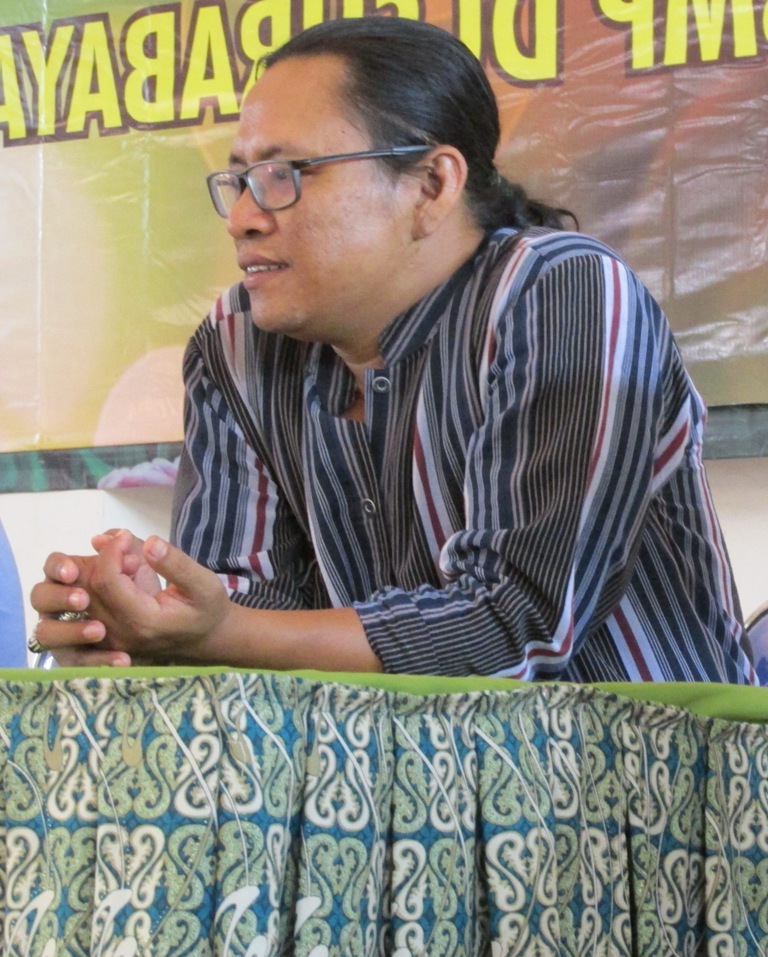 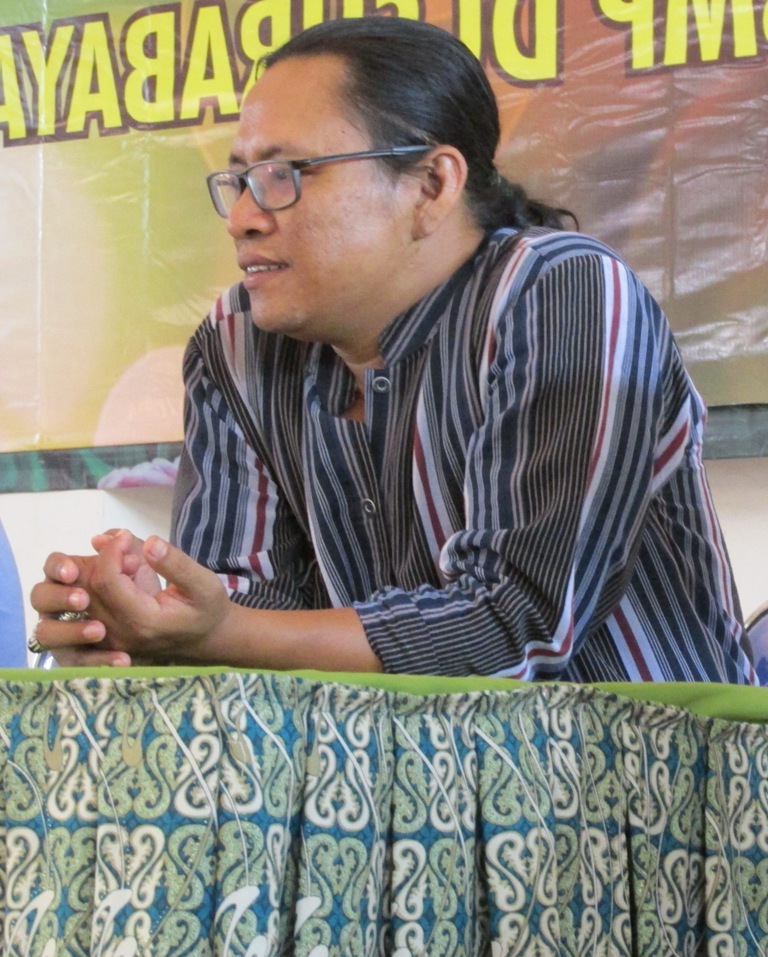 Ponsel 	: 	081331333131 Pos-el 	: 	misterhuri@gmail.com Akun Facebook 	: 	Mashuri Alhamdulillah Alamat kantor 	: 	Balai Bahasa Jawa Timur Jalan Siwalanpanji, Buduran Sidoarjo 61252 Bidang keahlian 	: 	Sastra dan Filologi